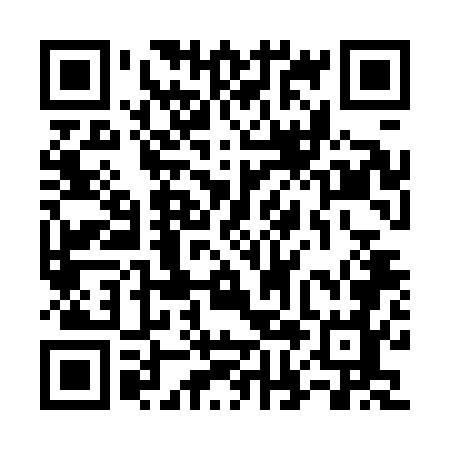 Prayer times for Koudougou, Burkina FasoWed 1 May 2024 - Fri 31 May 2024High Latitude Method: NonePrayer Calculation Method: Muslim World LeagueAsar Calculation Method: ShafiPrayer times provided by https://www.salahtimes.comDateDayFajrSunriseDhuhrAsrMaghribIsha1Wed4:365:4912:073:186:247:332Thu4:355:4912:063:196:247:343Fri4:345:4912:063:196:247:344Sat4:345:4812:063:206:247:345Sun4:335:4812:063:206:247:356Mon4:335:4812:063:216:257:357Tue4:335:4712:063:216:257:358Wed4:325:4712:063:226:257:369Thu4:325:4712:063:226:257:3610Fri4:315:4612:063:226:267:3611Sat4:315:4612:063:236:267:3712Sun4:305:4612:063:236:267:3713Mon4:305:4612:063:246:267:3714Tue4:305:4512:063:246:267:3815Wed4:295:4512:063:256:277:3816Thu4:295:4512:063:256:277:3917Fri4:295:4512:063:266:277:3918Sat4:285:4412:063:266:277:3919Sun4:285:4412:063:276:287:4020Mon4:285:4412:063:276:287:4021Tue4:275:4412:063:276:287:4022Wed4:275:4412:063:286:297:4123Thu4:275:4412:063:286:297:4124Fri4:275:4412:063:296:297:4225Sat4:275:4412:063:296:297:4226Sun4:265:4412:073:306:307:4227Mon4:265:4312:073:306:307:4328Tue4:265:4312:073:306:307:4329Wed4:265:4312:073:316:317:4430Thu4:265:4312:073:316:317:4431Fri4:265:4312:073:316:317:44